KONU: ARMADA GEZİ TEKNESİ 29 EKİM'DE BOĞAZİÇİ'NDE 
Armada Gezi Teknesi, Cumhuriyet’imizin 92. yıldönümünü İstanbul Boğazı'nda kutlamak üzere 29 Ekim, Perşembe akşamı Ahırkapı İskelesi'nden demir alıyor... Bu 29 Ekim Cumhuriyet'imizin 92. Yıldönümü. Armada Gezi Teknesi, bayrakları, marşları ve Cumhuriyetsever konuklarıyla birlikte akşamüzeri 18.30’da Ahırkapı İskelesi’nden Boğaziçi’ne doğru denize açılacak. Atatürk’ün Dolmabahçe Sarayı’ndaki odası önünden geçilirken kısa bir saygı duruşunda bulunulacak tur sırasında Atatürk’ün sevdiği şarkılar ve Cumhuriyet marşları da çalınacak. “29 Ekim 2015, Cumhuriyet’in 92. Yılı Turu”, Armada mutfağından atıştırmalıkların sunulmasından sonra saat 20.30’da sona erecek… Kutlama programı:18.00 Armada Otel’de buluşma, 18.30 Boğaziçi’ne doğru hareket. 
19.00 Armada Mutfağı’ndan İkram (*) 
20.30 Dönüş (*) CUMHURİYET’İN 92. YILDÖNÜMÜ İKRAM MENÜSÜ: 
Mısır Çarşısı’ndan Kuruyemiş Çeşitlemeleri ve Krudite Bambu Şişlerde Soğuklar:Beyaz Peynirli ve Cherry Domatesli, Közlenmiş Kırmızı Bibere Sarılı Tavuk Jambonlu, Dereotlu Krem Peynirli ve Somon FümeliTartaletler:Çerkez Tavuklu, Patlıcan Salatalı, Mayonezli levrekliSıcaklar: Tavuklu Mini Dürüm, Köfteli Mini Dürüm, Porselen Kaşıklarda: Etli Yaprak Sarma ve Hünkar BeğendiTatlı ve Meyve: Baklava Çeşitlemeleri, Şişte Mevsim MeyveleriDönüş yolunda- Kupalarda - Bardaklarda: Bademli Patlıcan Çorbası İçecek: Limitsiz Yerli İçki Katılım: 1 kişi 130.- TL (KDV Dahil) (Yolcu kapasitemiz en fazla 50 kişi olup çocuk yolcu sayımız sınırlıdır. Anlayışınız için teşekkürler.) İletişim ve Rezervasyon:Armada Otel: 0212 455 44 55 Armada Gezi Teknesi: Funda Dağlı 0530 381 01 63 Armada Ziyafet Satış: Irmak Özyurt: 0212 455 44 71Görseller: 
Armada Gezi Teknesi: 300 dpi, 4.1 MB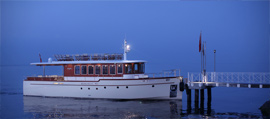 